(Thời gian: 02 Ngày 01 Đêm & Phương tiện: Ôtô)“Tour code: TĐĐN – 2.1”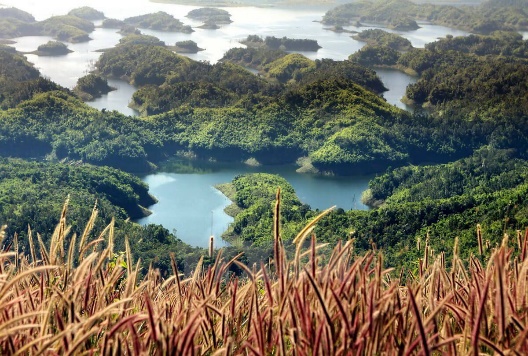 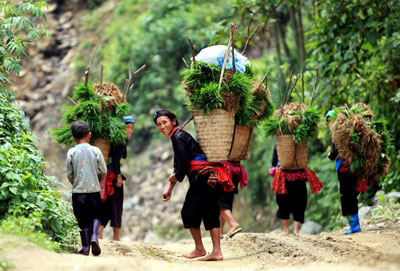 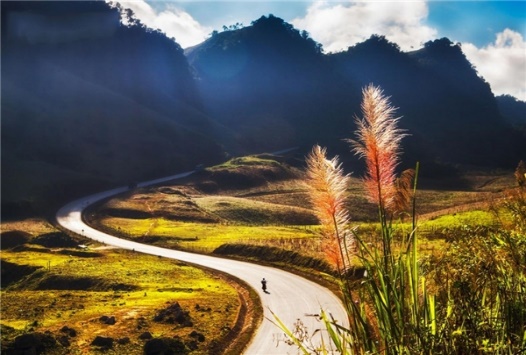 Lưu ý: Chương trình có thể thay đổi cho phù hợp với tình hình thực tế tại địa phương, nhưng vẫn đảm bảo tham quan đầy đủ các địa điểm trong chương trình.LỊCH KHỞI HÀNH: Tối thứ 6 hàng tuần				GIÁ TOUR BAO GỒM:Vận chuyển: Xe du lịch 16, 29, 45 chỗ đời mới, đưa đón tham quan suốt hành trình.Điểm đón 1: 7/18 Thành Thái, Phường 14, Q. 10. (có chỗ gửi xe máy)Điểm đón 2: CV 23/9,  P. Phạm Ngũ Lão, Q. 1. (gửi xe máy tại CV 23/9, Q. 1)Điểm đón 3: KDL Văn Thánh, Địện Biên Phủ, Bình ThạnhKhách sạn: Tiêu chuẩn 2-4 khách/phòng, phòng ốc rộng rãi, gần biểnĂn uống: Với thực đơn Ăn sáng: Hủ tiếu / Phở / Cơm Sườn: Thức uống: Cà phê / Nước ngọt                 Ăn chính với thực đơn 7 món đặc sản. (thay đổi hợp khẩu vị vùng miền) Phí Tham Quan theo chương trình:Phí tham các điểm trong chương trìnhLái xe và Hướng dẫn viên chuyên nghiệp, kinh nghiệm, nhiệt tình, vui vẻ theo đoàn suốt chương trình.Quà Tặng:  - Nón Du Lịch Khám Phá Mới + Khăn lạnh + nước suối (1 khăn +1 chai 350ml/ngày).Bảo Hiểm: - Bảo hiểm du lịch với mức 20.000.000 VND/người/ngày. (Cty CPBHQT AAA).GIÁ TOUR KHÔNG BAO GỒM:Phụ thu phòng đơn: 300.000/khách/đêmPhí thưởng thức kem, café, câu cá tại Tà ĐùngYêu cầu ghế ngồi riêng cho trẻ em dưới 5 tuổi: 300.000 VND / trẻ / ghế suốt tuyến.Các chi phí mua đặc sản + ăn uống của Trẻ em đi cùng Bố Mẹ, điện thoại, giặt ủi, chi phí mua sắm cá nhân khác.Công ty Du Lịch Khám Phá Mới chịu trách nhiệm xuất hoá đơn tài chính khi khách yêu cầu (Phụ phí 10% VAT trên giá tour).Tips cho HDV và Lái xe… (Tự nguyện)ĐỐI VỚI TRẺ EM:Trẻ em (từ 11 tuổi ) 100% tiền tour (chế độ như người lớn)Trẻ em (từ 5 tuổi đến dưới 11 tuổi) 60% tiền tour (chế độ ngồi riêng, ăn riêng, ngủ chung giường người thân)Trẻ em (từ 2 tuổi đến dưới 5 tuổi) Miễn phí (người thân tự lo ăn, ngủ, tham quan cho trẻ)Hai người lớn chỉ được kèm 1 trẻ nhỏ dưới 5 tuổi. Từ trẻ nhỏ thứ 2 trở lên phải mua ½ vé người lớn.Mỗi đợt khởi hành tối thiểu 06 khách và tối đa là 45 khách/đợt. Trong trường hợp số lượng khách không đủ để khởi hành, qúy khách sẽ được dời ngày khởi hành vào đợt gần nhất còn chỗ.Lưu ý: Thông tin cần biết khi tham gia chương trình:Quý khách mang theo hành lý gọn nhẹ và tư trang tự bảo quản trong quá trình tham quan.Quý khách cần mang theo giày đi bộ, máy chụp hình-quay phim, kính mát, kính bơi, kem chống nắng và các loại đồ dùng cá nhân thuốc men theo chỉ định khác…Trước khi đăng ký tour du lịch xin Quý khách vui lòng đọc kỹ chương trình tour, điều khoản, giá tour bao gồm cũng như không bao gồm trong chương trình. Trong trường hợp Quý khách không trực tiếp đến đăng ký tour mà do người khác đến đăng ký thì Quý khách vui lòng tìm hiểu kỹ chương trình từ người đăng ký cho mình.Giấy CMND / Giấy QCD / Hộ chiếu (passport) của Quý khách phải có chữ ký, còn thời hạn sử dụng trên 6 tháng kể từ ngày nhập cảnh. Trẻ em dưới 14 tuổi phải có giấy khai sinh, nếu đi kèm người thân, phải có giấy Ủy quyền có xác nhận của cơ quan có thẩm quyền. (bản chính).Quý khách từ 70 tuổi trở lên vui lòng đóng thêm phí bảo hiểm cao cấp (phí thay đổi tùy theo tour).Quý khách từ 70 tuổi đến 75 tuổi trở lên yêu cầu phải có giấy xác nhận đầy đủ sức khỏe để đi du lịch nước ngoài của bác sĩ và phải có người thân dưới 60 tuổi (đầy đủ sức khỏe) đi theo.Quý khách mang thai vui lòng báo cho nhân viên bán tour để được tư vấn thêm thông tin. Không nhận khách mang thai từ 5 tháng trở lên vì lý do an toàn cho khách.Quý khách có yêu cầu ở phòng đơn, vui lòng thanh toán thêm tiền phụ thu. Hai người lớn được ngủ kèm 1 trẻ em.Do các chuyến bay phụ thuộc vào các hãng hàng không nên trong một số trường hợp giờ bay có thể thay đổi mà không được báo trước.Công ty được miễn trừ trách nhiệm trong quá trình thực hiện tour nếu xảy ra các trường hợp bất khả kháng do thời tiết, thiên tai, dịch bệnh, đình công, bạo động, chiến tranh hoặc do máy bay, xe lửa, tàu thủy, xe điện bị trì hoãn hay bị hủy do thời tiết hoặc do kỹ thuật… dẫn đến tour không thể thực hiện tiếp được, công ty sẽ hoàn trả lại tiền tour cho Quý khách sau khi đã trừ lại các chi phí dịch vụ đã thực hiện như phí làm visa, vé máy bay, dịch vụ ăn ở… và không chịu trách nhiệm bồi thường thêm bất kỳ chi phí nào khác.   CÔNG TY TNHH MTV DU LỊCH KHÁM PHÁ MỚI
   Địa chỉ: 7/18, Thành Thái, Phường 14, Quận 10, HCM
   Tel: (028) 386 8825  Fax: (028) 3868 8827   Email: info@newdiscovery.vn-    http://www.thuexemiennam.com   Website: http://khamphamoi.vn     -    http://www.cungmuadulich.netNGÀY 1: HỒ CHÍ MINH – ĐĂKNÔNG                                        (250Km     Ăn  S – T – T)                           NGÀY 1: HỒ CHÍ MINH – ĐĂKNÔNG                                        (250Km     Ăn  S – T – T)                           NGÀY 1: HỒ CHÍ MINH – ĐĂKNÔNG                                        (250Km     Ăn  S – T – T)                           NGÀY 1: HỒ CHÍ MINH – ĐĂKNÔNG                                        (250Km     Ăn  S – T – T)                           NGÀY 1: HỒ CHÍ MINH – ĐĂKNÔNG                                        (250Km     Ăn  S – T – T)                           05h3005h30Xe và HDV Du Lịch Khám Phá Mới đón Quý khách tại điểm hẹn. Khởi hành đi Cam RanhXe và HDV Du Lịch Khám Phá Mới đón Quý khách tại điểm hẹn. Khởi hành đi Cam RanhXe và HDV Du Lịch Khám Phá Mới đón Quý khách tại điểm hẹn. Khởi hành đi Cam Ranh07h0007h00Quý khách dùng điểm tâm sáng tại Sở Sao ( 01 tô + 01 ly )Quý khách dùng điểm tâm sáng tại Sở Sao ( 01 tô + 01 ly )Quý khách dùng điểm tâm sáng tại Sở Sao ( 01 tô + 01 ly )08h0008h00Đoàn chinh phục vùng đất Bazan với những địa danh nổi tiếng không còn hoang vu xưa cũ, mà đã khoác lên mình chiếc áo của sự năng động, trẻ trung nhưng vẫn đượm vẻ kì vĩ, bao la và chất lửa âm ỉ cháy trong trái tim mỗi người: Đồng Xoài, Bù Đăng, Bù Đốp, Sóc Bombo…Đoàn chinh phục vùng đất Bazan với những địa danh nổi tiếng không còn hoang vu xưa cũ, mà đã khoác lên mình chiếc áo của sự năng động, trẻ trung nhưng vẫn đượm vẻ kì vĩ, bao la và chất lửa âm ỉ cháy trong trái tim mỗi người: Đồng Xoài, Bù Đăng, Bù Đốp, Sóc Bombo…Đoàn chinh phục vùng đất Bazan với những địa danh nổi tiếng không còn hoang vu xưa cũ, mà đã khoác lên mình chiếc áo của sự năng động, trẻ trung nhưng vẫn đượm vẻ kì vĩ, bao la và chất lửa âm ỉ cháy trong trái tim mỗi người: Đồng Xoài, Bù Đăng, Bù Đốp, Sóc Bombo…11h3011h30Dùng cơm trưa tại Gia Nghĩa - ĐăkNông. Làm thủ tục nhận phòng nghỉ ngơi.Dùng cơm trưa tại Gia Nghĩa - ĐăkNông. Làm thủ tục nhận phòng nghỉ ngơi.Dùng cơm trưa tại Gia Nghĩa - ĐăkNông. Làm thủ tục nhận phòng nghỉ ngơi.15h0015h00Tham quan Thiền Viện Trúc Lâm Đạo Nguyên nằm trong khu bảo tồn thiên nhiên Nâm Nung rất yên tĩnh, mang không khí thiền tịnh, dựa lưng vào dãy Nâm Nung cao 1500m nên khí hậu quanh năm mát mẻ.Thác Lưu Ly là một dòng suối với hàng ngàn vạn tảng đá lớn nhỏ nằm nhấp nhô, muôn hình muôn vẻ. Chỉ cần ngồi vài phút trên những tảng đá lớn gần suối, du khách sẽ được hòa mình với tiếng suối, tiếng thác và không khí mát lành bốc lên từ dòng nước trong vắt.Nếu ngâm mình trong dòng suối trong vắt dưới chân thác, du khách sẽ cảm nhận sâu hơn cái mát, cái lạnh của hơi sương và làn nước từ thác đổ xuống rồi nhanh chóng hòa nhập vào thiên nhiên trong lành mà quên đi những mệt mỏi, ưu tư.Tham quan Thiền Viện Trúc Lâm Đạo Nguyên nằm trong khu bảo tồn thiên nhiên Nâm Nung rất yên tĩnh, mang không khí thiền tịnh, dựa lưng vào dãy Nâm Nung cao 1500m nên khí hậu quanh năm mát mẻ.Thác Lưu Ly là một dòng suối với hàng ngàn vạn tảng đá lớn nhỏ nằm nhấp nhô, muôn hình muôn vẻ. Chỉ cần ngồi vài phút trên những tảng đá lớn gần suối, du khách sẽ được hòa mình với tiếng suối, tiếng thác và không khí mát lành bốc lên từ dòng nước trong vắt.Nếu ngâm mình trong dòng suối trong vắt dưới chân thác, du khách sẽ cảm nhận sâu hơn cái mát, cái lạnh của hơi sương và làn nước từ thác đổ xuống rồi nhanh chóng hòa nhập vào thiên nhiên trong lành mà quên đi những mệt mỏi, ưu tư.Tham quan Thiền Viện Trúc Lâm Đạo Nguyên nằm trong khu bảo tồn thiên nhiên Nâm Nung rất yên tĩnh, mang không khí thiền tịnh, dựa lưng vào dãy Nâm Nung cao 1500m nên khí hậu quanh năm mát mẻ.Thác Lưu Ly là một dòng suối với hàng ngàn vạn tảng đá lớn nhỏ nằm nhấp nhô, muôn hình muôn vẻ. Chỉ cần ngồi vài phút trên những tảng đá lớn gần suối, du khách sẽ được hòa mình với tiếng suối, tiếng thác và không khí mát lành bốc lên từ dòng nước trong vắt.Nếu ngâm mình trong dòng suối trong vắt dưới chân thác, du khách sẽ cảm nhận sâu hơn cái mát, cái lạnh của hơi sương và làn nước từ thác đổ xuống rồi nhanh chóng hòa nhập vào thiên nhiên trong lành mà quên đi những mệt mỏi, ưu tư.18h0018h00Về phòng nghỉ ngơi dùng cơm tối, tự do về đêmsVề phòng nghỉ ngơi dùng cơm tối, tự do về đêmsVề phòng nghỉ ngơi dùng cơm tối, tự do về đêmsNGÀY 2: HỒ TÀ ĐÙNG - HỒ CHÍ MINH                                                    (250Km Ăn S – T)NGÀY 2: HỒ TÀ ĐÙNG - HỒ CHÍ MINH                                                    (250Km Ăn S – T)NGÀY 2: HỒ TÀ ĐÙNG - HỒ CHÍ MINH                                                    (250Km Ăn S – T)NGÀY 2: HỒ TÀ ĐÙNG - HỒ CHÍ MINH                                                    (250Km Ăn S – T)NGÀY 2: HỒ TÀ ĐÙNG - HỒ CHÍ MINH                                                    (250Km Ăn S – T)07h0007h00Quý khách dùng điểm tâm sáng, men theo con đường mòn QL14 đến Hố Tà ĐùngQuý khách dùng điểm tâm sáng, men theo con đường mòn QL14 đến Hố Tà ĐùngQuý khách dùng điểm tâm sáng, men theo con đường mòn QL14 đến Hố Tà Đùng09h0009h00Tham quan nơi được mệnh danh là “ Vịnh Hạ Long Tây Nguyên” với khung cảnh nên thơ, làm xao xuyến lòng người. Chắc rằng bạn không khỏi ngạc nhiên bởi vẻ đẹp của thiên nhiên với hơn 36 hòn đảo lớn nhỏ, nhấp nhô trên mặt hồ. Ngồi trên ghe để có tận hưởng được không gian yên bình khi lướt trên mặt hồ tĩnh lặng.Tham quan nơi được mệnh danh là “ Vịnh Hạ Long Tây Nguyên” với khung cảnh nên thơ, làm xao xuyến lòng người. Chắc rằng bạn không khỏi ngạc nhiên bởi vẻ đẹp của thiên nhiên với hơn 36 hòn đảo lớn nhỏ, nhấp nhô trên mặt hồ. Ngồi trên ghe để có tận hưởng được không gian yên bình khi lướt trên mặt hồ tĩnh lặng.Tham quan nơi được mệnh danh là “ Vịnh Hạ Long Tây Nguyên” với khung cảnh nên thơ, làm xao xuyến lòng người. Chắc rằng bạn không khỏi ngạc nhiên bởi vẻ đẹp của thiên nhiên với hơn 36 hòn đảo lớn nhỏ, nhấp nhô trên mặt hồ. Ngồi trên ghe để có tận hưởng được không gian yên bình khi lướt trên mặt hồ tĩnh lặng.12h0012h00Đoàn dùng cơm trưa với đặc sản cá hồ do chính tay mình bắt, thưởng thưc kem café (phí tự túc). Chia tay Tà Đùng đoàn về lại Hồ Chí MinhĐoàn dùng cơm trưa với đặc sản cá hồ do chính tay mình bắt, thưởng thưc kem café (phí tự túc). Chia tay Tà Đùng đoàn về lại Hồ Chí MinhĐoàn dùng cơm trưa với đặc sản cá hồ do chính tay mình bắt, thưởng thưc kem café (phí tự túc). Chia tay Tà Đùng đoàn về lại Hồ Chí Minh18h0018h00Về lại Hồ Chí Minh, HDV thay mặt công ty gửi lời cám ơn, chia tay đoàn và hẹn gặp lại.!Về lại Hồ Chí Minh, HDV thay mặt công ty gửi lời cám ơn, chia tay đoàn và hẹn gặp lại.!Về lại Hồ Chí Minh, HDV thay mặt công ty gửi lời cám ơn, chia tay đoàn và hẹn gặp lại.!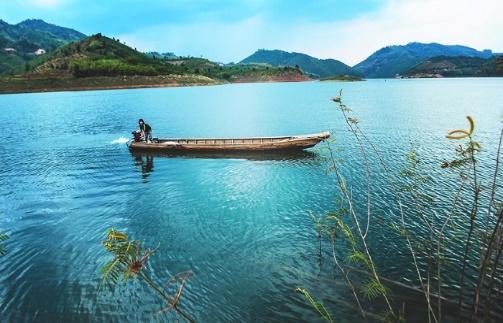 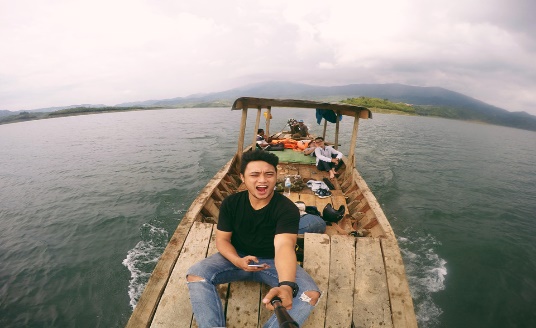 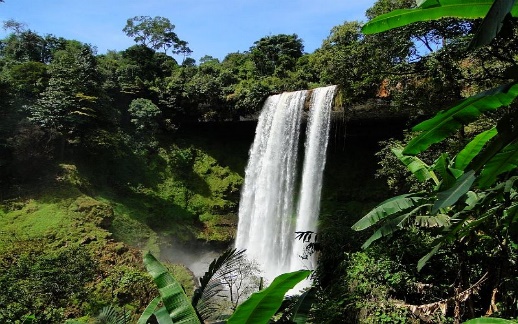 GIÁ TOUR DÀNH CHO KHÁCH ĐOÀN TRÊN 15 KHÁCHGIÁ TOUR DÀNH CHO KHÁCH ĐOÀN TRÊN 15 KHÁCHVND/KHÁCHVND / TRẺVND / TRẺKHÁCH SẠN TIÊU CHUẨN 2 SAOKHÁCH SẠN TIÊU CHUẨN 2 SAO1.850.000đ1.100.000đ1.100.000đ